РЕШЕНИЕ  01.11.2019                                                                                                                              № 190Об утверждении Устава муниципального казенногопредприятия «Чкаловский »муниципального образования Чкаловский  сельсовет Асекеевского района Оренбургской областиСогласно статей 35, 44 Федерального Закона от 06.10.2003 №131-ФЗ «Об общих принципах местного самоуправления в Российской Федерации», в соответствии с Федеральным Законом от 10.11.2002 №161-ФЗ « О государственных и муниципальных унитарных предприятиях», на основании ст.6 Устава муниципального образования Чкаловский  сельсовет Асекеевского  района Оренбургской области, Совет депутатов муниципального образования Чкаловский  сельсовет Асекеевского района Оренбургской области решил: 1.Утвердить Устав муниципального казенного предприятия            «Чкаловский» муниципального образования  Чкаловский сельсовет Асекеевского района Оренбургской области согласно приложению.2.Согласовать на должность директора муниципального казенного предприятия «Чкаловский» __________________________________.3. Настоящее решение вступает в силу после обнародования.Заместитель председателя Совета депутатов                                 Л.Н.БалашоваГлава   муниципального образования                                             Э.Н. Косынко                                                                   УТВЕРЖДЕН
решением Совета депутатов
муниципального образования Чкаловский  сельсоветАсекеевского района Оренбургской области                                                                          ___________  2019 г.   №  УСТАВмуниципального казенного предприятия «Чкаловский» муниципального образования Чкаловский сельсовет Асекеевского района Оренбургской области1. Общие положения1.1. Муниципальное казенное предприятие «Чкаловский »  муниципального образования Чкаловский сельсовет, в дальнейшем именуемое «Предприятие», создано в соответствии с Гражданским кодексом Российской Федерации, Федеральным законом от 14.11.2002 г. № 161-ФЗ «О государственных и муниципальных унитарных предприятиях» и в соответствии с решением Совета депутатов муниципального образования Чкаловский  сельсовет  №___     от__________  2019 года.1.2. Полное фирменное наименование Предприятия: Муниципальное казенное предприятие «Чкаловский» муниципального образования Чкаловский  сельсовет Асекеевского района Оренбургской области, сокращенное фирменное наименование: МКП «Чкаловский ».1.3. Предприятие является коммерческой организацией.1.4. Учредителем и собственником Предприятия является Администрация муниципального образования Чкаловский  сельсовет Асекеевского района Оренбургской области.1.5. Предприятие является юридическим лицом, имеет самостоятельный баланс, расчетный иные счета в учреждениях банков, круглую печать, содержащую его полное фирменное наименование на русском языке, штамп, бланки.1.6. Предприятие осуществляет свою деятельность в соответствии с Конституцией Российской Федерации, федеральными законами и нормативными правовыми актами Российской Федерации, законами и нормативными правовыми актами Оренбургской области, нормативными правовыми актами муниципального образования Чкаловский  сельсовет, а также настоящим Уставом.	1.7. Предприятие от своего имени приобретает имущественные права и несет обязанности, выступает истцом и ответчиком в суде и в арбитражном суде в соответствии с действующим законодательством Российской Федерации.1.8  Юридический адрес и место нахождения Предприятия: 461719 Россия, Оренбургская область, Асекеевский  район, п. Чкаловский, ул. Первомайская д.6.	1.9. Предприятие приобретает права юридического лица с момента его государственной регистрации.2. Цели, предмет и виды деятельности 2.1. Предприятие   создано  в  целях   выполнения  работ, производства продукции, оказания  услуг,  удовлетворения  общественных  потребностей  и получения прибыли.2.2. Предметом деятельности  предприятия является деятельность по удовлетворению общественных потребностей  муниципального образования в организации жилищно-коммунального обслуживания физических и юридических лиц муниципального образования.2.3. Для  достижения  целей,  указанных в пункте 2.1 настоящего Устава, Предприятие   осуществляет   в   установленном   законодательством  порядке следующие виды деятельности:-       Организация водоснабжения населения;-       Ремонтно-строительные и санитарно-технические работы по содержанию, текущему и капитальному ремонту жилого фонда и нежилых помещений;-       Составление проектно-сметной документации;-       Строительно-монтажные работы;-      Организация сбора и вывоза бытовых отходов и мусора, санитарная очистка;-       Благоустройство и озеленение в границах муниципального образования;-       Содержание и ремонт уличного освещения;-       Ритуальные услуги и содержание мест захоронения;-      Содержание и строительство автомобильных дорог общего пользования, мостов и иных транспортных инженерных сооружений муниципального значения;-       Организация и содержание аварийно-спасательной службы и водоотведения;-       Предоставление транспортных услуг населению3. Имущество Предприятия3.1. Имущество Предприятия находится в муниципальной собственности и принадлежит ему на праве оперативного управления, является неделимым и не может быть распределено по вкладам (долям и паям), в том числе и между работниками Предприятия.В состав имущества Предприятия не может включаться имущество иной формы собственности.3.2. Право оперативного управления в отношении муниципального имущества муниципального образования  Чкаловский сельсовет возникает у Предприятия с момента передачи ему имущества.Плоды, продукция и доходы от использования имущества, находящегося в оперативном управлении Предприятия, а также имущество, приобретенное им за счет прибыли, являются муниципальной собственностью муниципального образования Чкаловский сельсовет. 3.3. Приобретение основных средств Предприятие осуществляет по согласованию с Учредителем. Имущество, приобретенное Предприятием по договорам и иным основаниям за счет доходов от использования муниципального имущества после включения его в реестр муниципального имущества, закрепляется в оперативное управление Предприятия.Предприятие в десятидневный срок с момента осуществления сделки, информирует Учредителя о приобретении имущества.3.4. Предприятие владеет, пользуется, распоряжается закрепленным за ним имуществом в соответствии с назначением имущества, уставными целями деятельности, а также решениями Учредителя, согласно действующему законодательству Российской Федерации. 3.5. Источниками формирования имущества Предприятия являются:- имущество, переданное Предприятию по решению Учредителя;- доходы и имущество, полученные в результате осуществления хозяйственной деятельности;- заемные средства, в том числе кредиты банков и других кредитных организаций;- амортизационные отчисления;- капитальные вложения и дотации из бюджета;- средства целевого бюджетного финансирования;- добровольные взносы (пожертвования) организаций и граждан;- безвозмездная помощь (содействие): средства, товары, а также выполняемые работы и оказываемые услуги в качестве гуманитарной и технической помощи;- иные источники, не противоречащие действующему законодательству.3.6. Предприятие не вправе продавать принадлежащее ему на праве оперативного управления недвижимое имущество, сдавать его в аренду, отдавать в залог, вносить в качестве вклада в уставный капитал хозяйственных обществ и товариществ или иным способом распоряжаться этим имуществом без согласия собственника.Остальным имуществом, принадлежащим Предприятию, оно распоряжается самостоятельно, если иное не предусмотрено законодательством Российской Федерации и иными правовыми актами.3.7. Права Предприятия на объекты интеллектуальной собственности, созданные в процессе осуществления им хозяйственной деятельности, регулируются законодательством Российской Федерации.4. Права и обязанности Предприятия4.1. Предприятие имеет право:4.1.1. Планировать свою деятельность и определять перспективы развития исходя из основных экономических показателей, наличия спроса на выполняемые работы, оказываемые услуги, производимую продукцию.4.1.2. Устанавливать цены и тарифы на все виды производимых работ, услуг, выпускаемую и реализуемую продукцию в соответствии с законодательством Российской Федерации, законодательством Оренбургской области и нормативными актами муниципального образования Чкаловский сельсовет.4.1.3. Строить свои отношения с другими организациями и гражданами во всех сферах хозяйственной деятельности на основе договоров, соглашений, контрактов.4.1.4. Приобретать или арендовать основные и оборотные средства за счет имеющихся у него финансовых ресурсов, кредитов, ссуд и других источников финансирования.4.1.5. Осуществлять материально-техническое обеспечение производства и развитие объектов социальной сферы.4.1.6. Определять и устанавливать формы и системы оплаты труда, численность работников, структуру и штаты в соответствии с законодательством Российской Федерации, законодательством Оренбургской области и нормативными актами муниципального образования Чкаловский  сельсовет.4.1.7. Устанавливать для своих работников дополнительные отпуска, сокращенный рабочий день и иные социальные льготы в соответствии с законодательством Российской Федерации.4.1.8. В установленном порядке определять размер средств, направляемых на оплату труда работников Предприятия, на техническое и социальное развитие.4.1.9. Привлекать граждан для выполнения отдельных работ на основе трудовых договоров, гражданско-правовых договоров.4.2. Предприятие обязано:4.2.1. Выполнять утвержденные в установленном порядке программы развития Предприятия, финансовые планы и планы технического развития, основные экономические показатели, обязательства, вытекающие из законодательства и заключенных договоров.4.2.2. Нести ответственность в соответствии с законодательством Российской Федерации за нарушение договорных, кредитных, арендных, расчетных и налоговых обязательств.4.2.3. Согласовывать с Учредителем вопросы управления Предприятием, штатное расписание, цены и тарифы на услуги, оказываемые Предприятием.4.2.4. Возмещать ущерб, причиненный нерациональным использованием земли и других природных ресурсов, загрязнением окружающей природной среды, нарушением правил безопасности производства, санитарно-гигиенических норм и требований по защите здоровья работников, населения и потребителей продукции.4.2.5. Обеспечивать своевременно и в полном объеме выплату работникам заработной платы и иных выплат, проводить индексацию заработной платы в соответствии с законодательством Российской Федерации.4.2.6. Обеспечивать гарантированные условия труда и меры социальной защиты своих работников.4.2.7. Застраховать риск утраты (гибели), недостачи или повреждения имущества, находящегося в муниципальной собственности и закрепленного за Предприятием.4.2.8. Осуществлять оперативный и бухгалтерский учет результатов финансово-хозяйственной и иной деятельности, вести статистическую отчетность, отчитываться о результатах деятельности, сохранности и использования имущества в порядке и сроки, установленные действующим законодательством. 4.2.9. Представлять Учредителю для учета сведения о закрепленном за ним имуществе.4.3. Для покрытия убытков Предприятие создает резервный фонд, который не может быть использован для других целей.4.4. Контроль за производственно-хозяйственной и финансовой деятельностью Предприятия (оперативный контроль на основе бухгалтерской отчетности) осуществляет руководитель Предприятия. Контроль за деятельностью Предприятия осуществляет Учредитель.5. Права и обязанности Учредителя5.1. Учредитель в отношении Предприятия:5.1.1 принимает решение о создании  предприятия;5.1.2 определяет цели, предмет, виды деятельности  предприятия, а также дает согласие на участие  предприятия в ассоциациях и других объединениях коммерческих организаций;5.1.3 определяет порядок составления, утверждения и установления показателей планов (программы) финансово-хозяйственной деятельности  предприятия;5.1.4 утверждает Устав предприятия, вносит в него изменения, в том числе утверждает устав предприятия в новой редакции;5.1.5 принимает решение о реорганизации или ликвидации предприятия в порядке, установленном законодательством, назначает ликвидационную комиссию и утверждает ликвидационные балансы  предприятия;5.1.6 назначает на должность руководителя предприятия, заключает с ним, изменяет и прекращает трудовой договор в соответствии с трудовым законодательством и иными содержащими нормы трудового права нормативными правовыми актами;5.1.7 согласовывает прием на работу главного бухгалтера предприятия, заключение с ним, изменение и прекращение трудового договора;5.1.8 утверждает бухгалтерскую отчетность и отчеты предприятия;5.1.9 дает согласие на распоряжение недвижимым имуществом, а в случаях, установленных федеральными законами, иными нормативными правовыми актами или уставом  предприятия, на совершение иных сделок;5.1.10 осуществляет контроль за использованием по назначению и сохранностью принадлежащего  предприятию имущества;5.1.11 утверждает показатели экономической эффективности деятельности унитарного предприятия и контролирует их выполнение;5.1.12 дает согласие на создание филиалов и открытие представительств  предприятия;5.1.13 дает согласие на участие  предприятия в иных юридических лицах;5.1.14 дает согласие в случаях, предусмотренных настоящим Федеральным законом, на совершение крупных сделок, сделок, в совершении которых имеется заинтересованность, и иных сделок;5.1.15 принимает решения о проведении аудиторских проверок, утверждает аудитора и определяет размер оплаты его услуг;5.1.16 в случае, предусмотренном законодательством Российской Федерации о концессионных соглашениях, принимает решение об осуществлении государственным или муниципальным унитарным предприятием отдельных полномочий концедента;5.2.  Администрация муниципального образования Чкаловский  сельсовет помимо правомочий, указанных в пункте 5.1. вправе:5.2.1 изымать у казенного предприятия излишнее, неиспользуемое или используемое не по назначению имущество;5.2.2доводить до казенного предприятия обязательные для исполнения заказы на поставки товаров, выполнение работ, оказание услуг для обеспечения государственных или муниципальных нужд; 5.2.3утверждать смету доходов и расходов казенного предприятия.5.2.4 обращаться в суд с исками о признании оспоримой сделки с имуществом Предприятия недействительной, а также с требованием о применении последствий недействительности ничтожной сделки в случаях, установленных Гражданским кодексом Российской Федерации и федеральным законодательством;5.3. Имеет другие права и несет другие обязанности, определенные законодательством Российской Федерации. 6. Управление Предприятием6.1. Предприятие возглавляет Директор (руководитель), назначаемый на эту должность Главой администрации муниципального Чкаловский  сельсовет. Права и обязанности руководителя, а также основания для расторжения трудовых отношений с ним регламентируются трудовым договором, заключенным между руководителем и Главой администрации муниципального образования Чкаловский сельсовет.6.2. Руководитель действует от имени Предприятия без доверенности и представляет его интересы на территории муниципального образования и за его пределами.6.3. Руководитель по согласованию с Учредителем назначает на должность и освобождает от должности главного бухгалтера Предприятия, заключает с ним, изменяет и прекращает трудовой договор в соответствии с трудовым законодательством и иными содержащими нормы трудового права нормативными правовыми актами.6.4. Руководитель организует работу Предприятия, в установленном законодательством порядке распоряжается его имуществом, открывает в банках расчетные и другие счета, выдает доверенности, в пределах своей компетенции издает приказы, дает указания, утверждает структуру и штатное расписание Предприятия, осуществляет прием на работу и увольнение работников Предприятия, заключает с ними, изменяет и прекращает трудовые договоры, применяет к ним меры дисциплинарного взыскания и поощрения.6.5. Руководитель Предприятия не вправе быть учредителем (участником) юридического лица, занимать должности и заниматься иной оплачиваемой деятельностью в государственных органах, органах местного самоуправления, коммерческих и некоммерческих организациях, кроме преподавательской, научной и иной творческой деятельности, заниматься предпринимательской деятельностью, быть единоличным исполнительным органом или членом коллегиального исполнительного органа коммерческой организации, за исключением случаев, если участие в органах коммерческой организации входит в должностные обязанности данного руководителя, а также принимать участие в забастовках.6.6. Руководитель не вправе без согласия Учредителя совершать сделку от имени Предприятия, в совершении которой имеет личную заинтересованность, определенную законодательством Российской Федерации.6.7. Заработная плата (денежное вознаграждение) выплачивается руководителю Предприятия не ранее выплаты заработной платы за соответствующий период лицам, работающим на Предприятии по трудовому договору.6.8. Трудовые правоотношения работников и руководителя Предприятия регулируются законодательством о труде и коллективным договором.6.9. Руководитель несет ответственность за убытки, причиненные казенному предприятию его виновными действиями (бездействием), в том числе в случае утраты имущества казенного предприятия.7. Создание филиалов и открытие представительств7.1. Создание Предприятием филиалов и открытие представительств на территории Российской Федерации осуществляется с соблюдением требований законодательства Российской Федерации.7.2. Филиалы и представительства осуществляют свою деятельность от имени Предприятия, которое несет ответственность за их деятельность, в соответствии с законодательством Российской Федерации.7.3. Филиалы и представительства не являются юридическими лицами, наделяются Предприятием имуществом по согласованию с Учредителем и действуют в соответствии с положениями о них.7.4. Имущество филиалов и представительств учитывается на их отдельном балансе, являющемся частью баланса Предприятия.7.5. Руководители филиалов и представительств назначаются на должность и освобождаются от должности руководителем Предприятия, наделяются полномочиями и действуют на основании доверенности, выданной им руководителем Предприятия. При освобождении их от должности действие доверенности прекращается.8. Порядок распределения и использования доходов предприятия
8.1. Доходы предприятия, полученные в результате его деятельности, направляются на финансирование расходов предприятия, предусмотренных сметой доходов и расходов предприятия.8.2. Полученные предприятием доходы, уменьшенные на величину произведенных расходов и оставшиеся в распоряжении предприятия после уплаты налогов и иных обязательных платежей, составляют чистую прибыль предприятия (далее - чистая прибыль), распределяемую им в соответствии с настоящим Уставом.8.3. Часть чистой прибыли предприятия в размере 20% ежегодно перечисляется в бюджет муниципального образования Чкаловский  сельсовет в срок не позднее тридцатого числа первого месяца после сдачи предприятием годового отчета о финансово-хозяйственной деятельности в налоговый орган.8.4. Часть чистой прибыли в размере 10% ежегодно направляется на формирование резервного фонда предприятия в порядке, предусмотренном уставом предприятия.8.5. Часть остающейся в распоряжении Предприятия чистой прибыли используется Предприятием в установленном порядке на:- внедрение, освоение новой техники и технологий, осуществление мероприятий по охране труда и окружающей среды;- развитие и расширение финансово-хозяйственной деятельности Предприятия, пополнение оборотных средств;- строительство, реконструкцию, обновление основных фондов;- проведение научно-исследовательских, опытно-конструкторских работ (в случае необходимости их проведения);- рекламу продукции, работ и услуг Предприятия;- создание объектов социально-культурного назначения;- материальное стимулирование с учетом положений трудового договора, его изменений и дополнений;- обучение и повышение квалификации сотрудников Предприятия.8.6. Распределение чистой прибыли на цели, не предусмотренные настоящим Порядком, допускается по согласованию с учредителем.8.7. Контроль за правильностью исчисления, полнотой и своевременностью перечисления предприятием части чистой прибыли осуществляется администрацией Чкаловский  сельсовета. 9. Реорганизация и ликвидация Предприятия9.1. Предприятие может быть реорганизовано по решению Учредителя в установленном законодательством Российской Федерации порядке.9.2. Реорганизация Предприятия может осуществляться в форме слияния, присоединения, разделения, выделения или преобразования в юридическое лицо иной организационно-правовой формы в порядке, предусмотренном законодательством Российской Федерации.9.3. При реорганизации Предприятия вносятся необходимые изменения в Устав и Единый государственный реестр юридических лиц. Реорганизация влечет за собой переход прав и обязанностей Предприятия к его правопреемнику в порядке, установленном законодательством Российской Федерации, в соответствии с разделительным балансом и передаточным актом.9.4. При реорганизации Предприятия соответствующие документы (управленческие, финансово-хозяйственные, по личному составу и другие) передаются в установленном порядке правопреемнику Предприятия.9.5. Предприятие может быть ликвидировано по решению собственника его имущества в порядке, установленном законодательством Российской Федерации. Предприятие может быть также ликвидировано по решению суда.9.6. Ликвидация Предприятия влечет его прекращение без перехода прав и обязанностей в порядке правопреемства к другим лицам.9.7. В случае принятия решения о ликвидации Предприятия собственник его имущества назначает ликвидационную комиссию, устанавливает порядок и сроки ликвидации.С момента назначения ликвидационной комиссии к ней переходят полномочия по управлению делами Предприятия. Ликвидационная комиссия от имени ликвидируемого Предприятия выступает в суде.9.8. При ликвидации и реорганизации Предприятия увольняемым работникам гарантируется соблюдение их прав и интересов в соответствии с законодательством Российской Федерации.9.9. Предприятие считается прекратившим свою деятельность после внесения об этом записи в Единый государственный реестр юридических лиц.10. Внесение изменений и дополнений в УставИзменения и дополнения в Устав Предприятия вносятся по решению Учредителя и подлежат регистрации в установленном законодательством Российской Федерации порядке.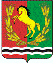 СОВЕТ     ДЕПУТАТОВМУНИЦИПАЛЬНОГО   ОБРАЗОВАНИЯ ЧкаловСКИЙ  СЕЛЬСОВЕТАСЕКЕЕВСКОГО РАЙОНА  ОРЕНБУРГСКОЙ ОБЛАСТИ